                                             July 17, 2022                                 Sunday WorshipMessage Dr. Anthony Skinner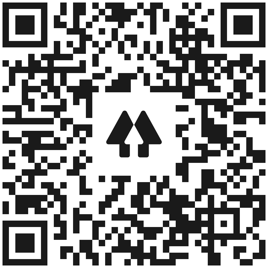                                                  Church Links               Website, sermon notes, music, giving, calendar      New World this week:        Mon. – July 18 – 9:00a.m (zoom)– Mon. Morning Men 	        Mon. – July 18 – 9:30a.m. – Sit n Sew        Tues. – July 19 – 9:30a.m. – Bible Babes        Tues. & Thur. – July 19 & 21 – 7:00p.m. – Yoga         Thur. – July 21 – 9:30a.m. -Pastor’s Bible Study         Thur. – July 21 – 6:30p.m. – Worship Rehearsal     Thur.  - July 21 - 6:30p.m. – Men’s Bible Study                                         Coming Events:  July 17–12:00   Spanish Sunday School                      Contact: Pastor Erendira    July 17 – 5:00- Montclair Ministry   July 18 - 21 – 9:00am – Project Transformation Today’s altar arrangement is placed by Cindy Galbraith in celebration of the birthday of her sister, Beth Fine, on July 16th.Current Prayer Requests:Zach Batiste, Scott Robertson, Mike Schmittinger, Betty Kollman, Rick & Pam Arthur, Rick Arthur’s sisters, Lyla Kehr, Nathan Simerly, Lyla Kehr, Travis Horne, Becky Hays, Mary Rhodes’ sister Judy, Dawn Kroger, Becky Hays, Charlie Smith,Sue Spiegler, Mary Murray, Lauren, Ella, Garret, Monica Fredericks, Cary Davis, Doug Thompson, Travis and Tristan Gilliam